June 11, 2019Via Certified MailWashington International Insurance Co1450 American Lane Suite 1100
Schaumburg, IL 60173					RE:	Cancellation Notice 						Unitil Resources, Inc						A-110131Dear Sir/Madam:	Please find under cover of this letter Cancellation Notice filed with the Commission on behalf of Unitil Resources. Inc because it is not acceptable.  In all locations where the name of the Principal appears, please note that this must match exactly with the license issued by the Commission. Please correct the Principal’s Name to Unitil Resources, Inc. d/b/a Usource Please return the Cancellation Notice with my office within 20 days of the date of this letter, preferably by overnight delivery to my office address listed above.  Sincerely,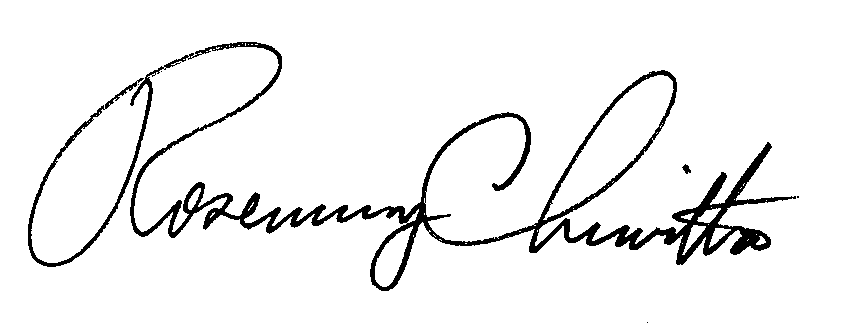 Rosemary ChiavettaSecretary of the Commissionrc:jbscc: Unitil Resources Inc. 6 Liberty Lane West Hampton NH  03842( letter only )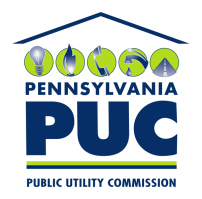  PUBLIC UTILITY COMMISSION400 NORTH STREET, KEYSTONE BUILDING, SECOND FLOORHARRISBURG, PENNSYLVANIA  17120IN REPLY PLEASE REFER TO OUR 